Pielikums Rīgas Tehniskās universitātes2021.gada augustā elektroniski parakstījam rīkojumam"Par konkursa “Par goda nosaukumu “RTU Gada balva valorizācijā” un “RTU Studenta gada balva valorizācijā”” nolikuma apstiprināšanu"KONKURSA PAR GODA NOSAUKUMU “RTU GADA BALVA VALORIZĀCIJĀ” UN “RTU STUDENTA GADA BALVA VALORIZĀCIJĀ”NOLIKUMSVispārīgie noteikumi„Rīgas Tehniskās universitātes Gada balva valorizācijā” un „Rīgas Tehniskās universitātes Studenta gada balva valorizācijā” (turpmāk – “RTU Gada balva valorizācijā” un “RTU Studenta gada balva valorizācijā”) ir Rīgas Tehniskās universitātes dibināta balva ar mērķi izteikt atzinību RTU darbiniekiem un studentiem par sasniegumiem jaunu produktu/pakalpojumu attīstībā un popularizēšanā. Nolikums nosaka kārtību, kādā tiek izvērtēti pretendenti RTU apbalvojumam par nozīmīgu pienesumu valorizācijā – sadarbība ar industriju, sabiedrības iesaistīšana, intelektuālā īpašuma aizsardzība, universitātē radīto zinātnisko izstrādņu pārnese un lietišķo pētījumu rezultātu popularizēšana. Konkurss uz RTU Gada balvu valorizācijā un RTU Studenta gada balvu valorizācijā tiek rīkots vienreiz gadā un balva tiek pasniegta RTU zinātniskās konferences plenārsēdē.Nolikums nosaka pretendentu izvirzīšanas, izvērtēšanas un balvas laureāta noteikšanas kārtību.Nominācijas nosaukums “RTU Gada balva valorizācijā”; “RTU Studenta gada balva valorizācijā”.Izvirzīšanas kritēriji un pieteikšanas kartībaUz goda nosaukumu “RTU Gada balvu valorizācijā” var pretendēt ikviens RTU darbinieks, uz goda nosaukumu “RTU Studenta gada balvu valorizācijā” var pretendēt RTU studenti un absolventi (3 gadu laikā pēc absolvēšanas).Uz goda nosaukumu “RTU Gada balvu valorizācijā” un goda nosaukumu “RTU Studenta gada balvu valorizācijā” var pretendēt arī iepriekšējo gadu nominanti, izņemot goda nosaukumu laureātus.Uz goda nosaukumu “RTU Gada balvu valorizācijā” un “RTU Studenta gada balvu valorizācijā” var pretendēt RTU Tehnoloģiju pārneses un inovāciju padomes locekļi, tādā gadījumā darbam komisijā izvirzot citu struktūrvienības pārstāvi. Pretendentus balvām var izvirzīt jebkura RTU struktūrvienība, darbinieks, studējošais, RTU Studentu parlaments vai RTU Absolventu asociācija, aizpildot pretendenta pieteikuma anketu RTU mājas lapā.Pretendentu balvai izvirza noteiktā laikā, iesūtot pieteikumu uz e-pastu: inovacijas@rtu.lv. Pieteikuma anketā jānorāda pretendenta vārds, uzvārds, struktūrvienība un pamatojums. Pieteikuma anketas 1. un 2. pielikumā. Pieteikuma anketai jābūt parakstītai ar drošu elektronisko parakstu.Pēc pieteikuma saņemšanas pretendents tiks informēts par dalību konkursā un lūgts iesniegt izvērtēšanai nepieciešamos datus. Datu iesniegšanas formas 3. un 4. pielikumā. Anketai jābūt parakstītai ar drošu elektronisko parakstu.Gada balvas pretendentu izvirzīšanas galvenie kritēriji: RTU darbinieks vai students ir devis nozīmīgu ieguldījumu jaunu produktu attīstībā un popularizēšanā, kā arī ir aktīvi sadarbojies ar industriju.Pretendentu pieteikšanas termiņu izziņo RTU Tehnoloģiju pārneses un inovāciju padome.Vērtēšana un laureātu apstiprināšanaPretendentu sniegums tiek noteikts objektīvi, izvērtējot ieguldījumu un rezultātus. Vērtējot tiek ņemti vērā tehnoloģiju pārneses rādītāji (licences līgumi, līgumdarbi, patenti), tehnoloģiju popularizēšana (dalība izstādēs, vizītes, darba grupas u.c.) un uzņēmējdarbības aktivitātes, kas balstītas uz inovatīvu produktu attīstību (dalība komercializācijas atbalsta programmās, dalība uzņēmumā). Vērtēšanas kritēriji 5. un 6. pielikumā.RTU Tehnoloģiju pārneses un inovāciju padome var piesaistīt valorizācijas jomas ekspertus, lai izvērtētu balvas pretendentu sniegumu valorizācijas jomā, ņemot vērā pienesumu tautsaimniecībai un ietekmi uz sabiedrību.Lēmumu par balvas laureātiem, balstoties uz izvērtēšanas rezultātiem, pieņem RTU Tehnoloģiju pārneses un inovāciju padome.Ja ir vairāki pretendenti ar vienādu punktu skaitu, tad RTU Tehnoloģiju pārneses un inovāciju padome rīko balsošanu. Ja pretendents ir RTU Tehnoloģiju pārneses un inovāciju padomes dalībnieks, tad viņš nepiedalās pretendentu vērtēšanas un lēmuma pieņemšanas procesā.ApbalvojumiGoda nosaukuma ieguvēji saņem “RTU Gada balva valorizācijā” un “RTU Studenta gada balva valorizācijā” diplomu un naudas balvu.Par uzvaru konkursā „RTU Gada balva valorizācijā” tiek izmaksāta vienreizēja naudas balva EUR 2100 (divi tūkstoši viens simts eiro).Par uzvaru konkursā „RTU Studenta gada balva valorizācijā” tiek izmaksāta vienreizēja naudas balva EUR 1400 (viens tūkstotis četri simti eiro).Pielikums 1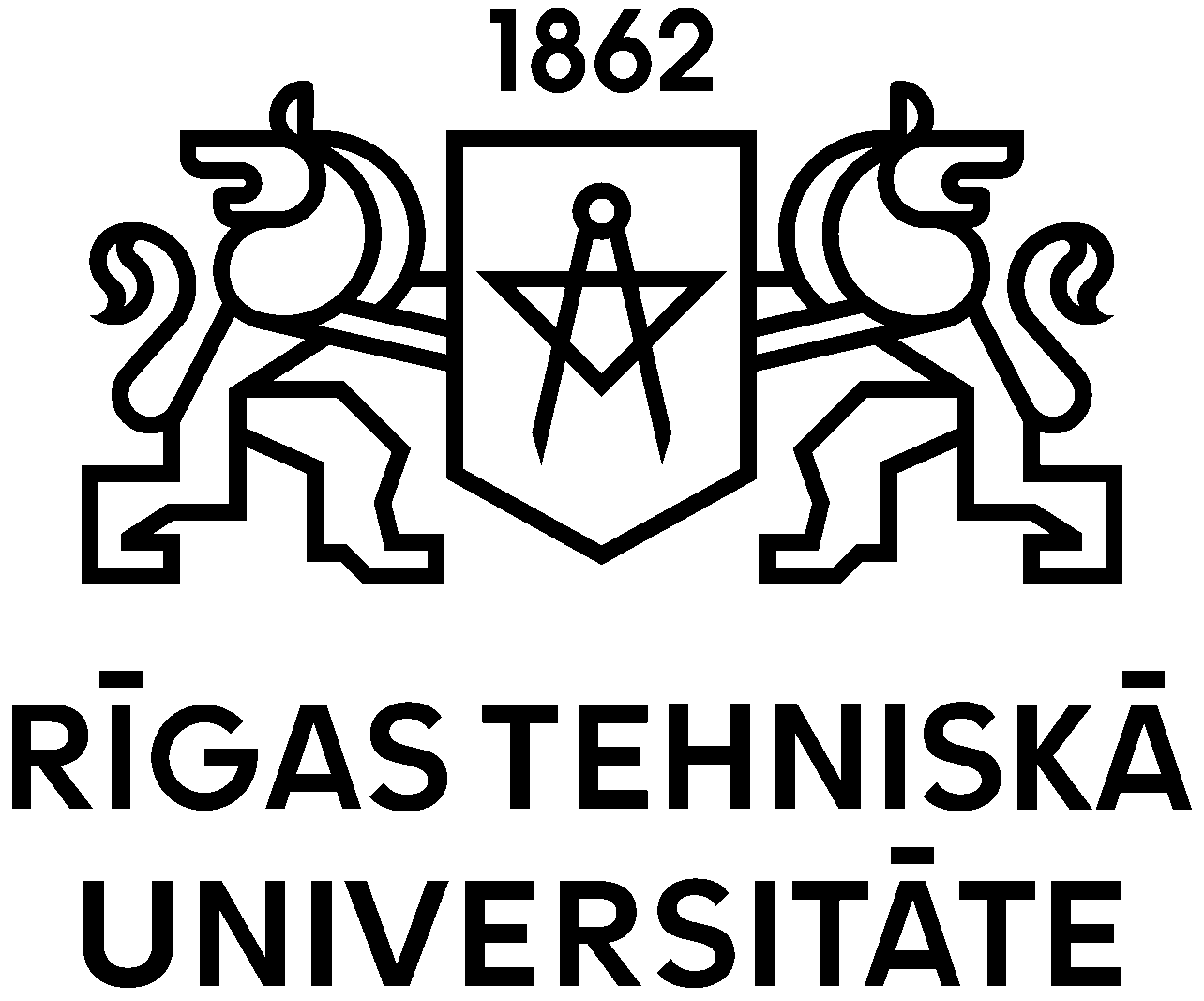 pretendenta pieteikuma anketakonkursam par goda nosaukumu«RTU Gada balva valorizācijā 2022» Pieteicējs: _________________________         Saskaņots: ________________________                           /Fakultātes dekāns/Pielikums 2pretendenta pieteikuma anketakonkursam par goda nosaukumu«RTU Studenta gada balva valorizācijā 2022» Pieteicējs: _________________________          Saskaņots: ________________________                           /Fakultātes dekāns/Pielikums 3Konkursa «RTU Gada balva valorizācijā 2022» pretendenta anketaInformācija par pretendentuVārds, uzvārds: Zinātniskais grāds: Struktūrvienība, amats: Mob. tālrunis: E-pasts: Pievērs uzmanību:Visi dati jānorāda par periodu no 2021.gada 16.septembra līdz 2022.gada 09.septembrim.Visiem datiem ir jābūt pārbaudāmiem RTU sistēmās, publicitātes gadījumā jābūt pievienotiem saitēm vai citiem apliecinājumiem.Pretendenta dalība valorizācijas aktivitātesSadarbības projekti ar industriju (t.sk., praktiskās ievirzes pētījumi, starptautiskie projekti, kuros pretendents ir vadītājs vai dalībnieks).Ieņēmumi no līgumdarbiem, kuros pretendents ir norādīts kā kontaktpersona (t.sk. LIAA vaučeri).Dalība izstādēs un citas publiskās aktivitātes lietišķo pētījumu rezultātu popularizēšanai.Pieteiktie un reģistrētie patenti.Ieņēmumi no intelektuālā īpašuma licences un pārdošanas līgumiem.Jaunu uzņēmumu dibināšana.Sasniegumi valorizācijas jomā, uzsverot pienesumu tautsaimniecībai un ietekmi uz sabiedrību (apraksts brīvā formā, nepārsniedzot 300 vārdus).___________________________________________________________________________________________________________________________________________________________________________________________________________________________________________________________________________________________________________________________________________________________________________________________________________________________________________________________________________________________________________________________________________________________Anketa jāiesniedz elektroniski un tā jāparaksta ar drošu elektronisko parakstu.Pielikums 4Konkursa «RTU Studenta gada balva valorizācijā 2022» pretendenta anketaInformācija par pretendentuVārds, uzvārds: Studiju programma un gads: Darba vieta RTU (struktūrvienība/amats), ja tāda ir: Mob. tālrunis: E-pasts: Pievērs uzmanību:Visi dati jānorāda par periodu no 2021.gada 16.septembra līdz 2022.gada 09.septembrim.Visiem datiem ir jābūt pārbaudāmiem RTU sistēmās, publicitātes gadījumā jābūt pievienotiem saitēm vai citiem apliecinājumiem.Pretendenta dalība valorizācijas aktivitātesPretendents veic jauna produkta/risinājuma izstrādi.Dalība RTU un industrijas sadarbības projektos.Dalība līgumdarbu izpildē.Dalība izstādēs un citas publiskās aktivitātes lietišķo pētījumu rezultātu popularizēšanai.Pieteiktie un reģistrētie patenti.Jaunu uzņēmumu dibināšana.Sasniegumi valorizācijas jomā, uzsverot pienesumu tautsaimniecībai un ietekmi uz sabiedrību (apraksts brīvā formā, nepārsniedzot 300 vārdus).___________________________________________________________________________________________________________________________________________________________________________________________________________________________________________________________________________________________________________________________________________________________________________________________________________________________________________________________________________________________________________________________________________________________Anketa jāiesniedz elektroniski un tā jāparaksta ar drošu elektronisko parakstu.Pielikums 5VĒRTĒŠANAS KRITĒRIJIkonkursam par goda nosaukumu«RTU Gada balva valorizācijā 2022» Pielikums 6VĒRTĒŠANAS KRITĒRIJIkonkursam par goda nosaukumu«RTU Studenta gada balva valorizācijā 2022» 1. VISPĀRĪGAS ZIŅAS PAR PRETENDENTU1. VISPĀRĪGAS ZIŅAS PAR PRETENDENTUVārds, uzvārds:Zinātniskais grāds un amats:Darba vieta (fakultāte, struktūrvienība):Mob. tālrunis:E-pasts:2. PAMATOJUMS pretendenta IZVIRZĪŠANAI GODA NOSAUKUMAM Norādīt un uzsvērt pretendenta sasniegumus jaunu produktu/pakalpojumu attīstībā un popularizēšanā2. PAMATOJUMS pretendenta IZVIRZĪŠANAI GODA NOSAUKUMAM Norādīt un uzsvērt pretendenta sasniegumus jaunu produktu/pakalpojumu attīstībā un popularizēšanā1. VISPĀRĪGAS ZIŅAS PAR PRETENDENTU1. VISPĀRĪGAS ZIŅAS PAR PRETENDENTUVārds, uzvārds:Zinātniskais grāds un amats:Darba vieta (fakultāte, struktūrvienība):Mob. tālrunis:E-pasts:2. PAMATOJUMS pretendenta IZVIRZĪŠANAI GODA NOSAUKUMAM Norādīt un uzsvērt pretendenta sasniegumus jaunu produktu/pakalpojumu attīstībā un popularizēšanā2. PAMATOJUMS pretendenta IZVIRZĪŠANAI GODA NOSAUKUMAM Norādīt un uzsvērt pretendenta sasniegumus jaunu produktu/pakalpojumu attīstībā un popularizēšanāProjekti sadarbībā ar industrijuProjekti sadarbībā ar industrijuProjekti sadarbībā ar industrijuProjekti sadarbībā ar industrijuProjekti sadarbībā ar industrijuProjekta nosaukumsRTU projekta nr.Projekta realizācijas periodsProjektā sasniedzamie rezultātiNorādīt vai pretendents ir projekta vadītājs vai dalībnieksIeņēmumi no līgumdarbiemIeņēmumi no līgumdarbiemIeņēmumi no līgumdarbiemIeņēmumi no līgumdarbiemIeņēmumi no līgumdarbiemUzņēmuma nosaukumsUzņēmuma reģ.nr.RTU līguma nr. (sākas ar L)Līguma noslēgšanas datums (var būt pirms 16.09.21) Ieņēmumi periodā no 16.09.21 – 09.09.22.Publiskās aktivitātes. Jānorāda biznesa vai industrijas izstādes, konferences.Publiskās aktivitātes. Jānorāda biznesa vai industrijas izstādes, konferences.Publiskās aktivitātes. Jānorāda biznesa vai industrijas izstādes, konferences.Publiskās aktivitātes. Jānorāda biznesa vai industrijas izstādes, konferences.Dalība nacionāla mēroga izstādēs vai cits veida biznesa un sadarbības pasākumos (prezentēta tehnoloģija/risinājums vai dalība stendā). Dalība nacionāla mēroga izstādēs vai cits veida biznesa un sadarbības pasākumos (prezentēta tehnoloģija/risinājums vai dalība stendā). Dalība nacionāla mēroga izstādēs vai cits veida biznesa un sadarbības pasākumos (prezentēta tehnoloģija/risinājums vai dalība stendā). Dalība nacionāla mēroga izstādēs vai cits veida biznesa un sadarbības pasākumos (prezentēta tehnoloģija/risinājums vai dalība stendā). Pasākuma nosaukumsDatumsSaiteĪss aprakstsDalība TV un radio raidījumosDalība TV un radio raidījumosDalība TV un radio raidījumosDalība TV un radio raidījumosPasākuma nosaukumsDatumsSaiteĪss aprakstsDalība starptautiskās industriālajās izstādēs, biznesa un sadarbības pasākumos (prezentēta tehnoloģija/risinājums vai dalība stendā)Dalība starptautiskās industriālajās izstādēs, biznesa un sadarbības pasākumos (prezentēta tehnoloģija/risinājums vai dalība stendā)Dalība starptautiskās industriālajās izstādēs, biznesa un sadarbības pasākumos (prezentēta tehnoloģija/risinājums vai dalība stendā)Dalība starptautiskās industriālajās izstādēs, biznesa un sadarbības pasākumos (prezentēta tehnoloģija/risinājums vai dalība stendā)Pasākuma nosaukumsDatumsSaiteĪss aprakstsDalība darba grupās, kuru mērķis ir veicināt inovatīvu produktu/risinājumu attīstību un tehnoloģiju pārnesiDalība darba grupās, kuru mērķis ir veicināt inovatīvu produktu/risinājumu attīstību un tehnoloģiju pārnesiDalība darba grupās, kuru mērķis ir veicināt inovatīvu produktu/risinājumu attīstību un tehnoloģiju pārnesiDalība darba grupās, kuru mērķis ir veicināt inovatīvu produktu/risinājumu attīstību un tehnoloģiju pārnesiPasākuma nosaukumsDatumsSaiteĪss aprakstsPieteiktie un reģistrētie patentiPieteiktie un reģistrētie patentiNacionālā patenta pieteikums vai reģistrēts nacionālais patentsNacionālā patenta pieteikums vai reģistrēts nacionālais patentsPatenta vai patenta pieteikuma nosaukumsPatenta vai patenta pieteikuma numursStarptautiskais (PCT) vai Eiropas patenta pieteikums vai reģistrēts patentsStarptautiskais (PCT) vai Eiropas patenta pieteikums vai reģistrēts patentsPatenta vai patenta pieteikuma nosaukumsPatenta vai patenta pieteikuma numursIeņēmumi no intelektuālā īpašuma licences un pārdošanas līgumiemIeņēmumi no intelektuālā īpašuma licences un pārdošanas līgumiemIeņēmumi no intelektuālā īpašuma licences un pārdošanas līgumiemIeņēmumi no intelektuālā īpašuma licences un pārdošanas līgumiemIeņēmumi no intelektuālā īpašuma licences un pārdošanas līgumiemUzņēmuma nosaukumsUzņēmuma reģ.nr.RTU līguma nr. Līguma noslēgšanas datums (var būt pirms 16.09.21.) Ieņēmumi periodā no 16.09.21 – 09.09.22.Pretendents ir dibinājis uzņēmumu, kas savā darbībā izmanto izstrādāto inovatīvo produktu/risinājumu, un piesaistījis privātās vai publiskās investīcijas – 15 p. katrs uzņēmumsPretendents ir dibinājis uzņēmumu, kas savā darbībā izmanto izstrādāto inovatīvo produktu/risinājumu, un piesaistījis privātās vai publiskās investīcijas – 15 p. katrs uzņēmumsPretendents ir dibinājis uzņēmumu, kas savā darbībā izmanto izstrādāto inovatīvo produktu/risinājumu, un piesaistījis privātās vai publiskās investīcijas – 15 p. katrs uzņēmumsUzņēmuma nosaukumsUzņēmuma reģ.nr.Īss uzņēmuma darbības aprakstsIzstrādāts jauns produkts/risinājums un tas tiek attīstīts izmantojot kādu no zemāk minētiem instrumentiem:Izstrādāts jauns produkts/risinājums un tas tiek attīstīts izmantojot kādu no zemāk minētiem instrumentiem:Izstrādāts jauns produkts/risinājums un tas tiek attīstīts izmantojot kādu no zemāk minētiem instrumentiem:Izstrādāts jauns produkts/risinājums un tas tiek attīstīts izmantojot kādu no zemāk minētiem instrumentiem:Produkta/ risinājuma īss apraksts:Produkta/ risinājuma īss apraksts:Produkta/ risinājuma īss apraksts:Produkta/ risinājuma īss apraksts:Iegūta godalgota vieta produkta/risinājuma attīstības konkursā (hakatons, akselerators vai līdzīgs pasākums):Iegūta godalgota vieta produkta/risinājuma attīstības konkursā (hakatons, akselerators vai līdzīgs pasākums):Iegūta godalgota vieta produkta/risinājuma attīstības konkursā (hakatons, akselerators vai līdzīgs pasākums):Iegūta godalgota vieta produkta/risinājuma attīstības konkursā (hakatons, akselerators vai līdzīgs pasākums):NosaukumsDatumsSaite, ja tāda irĪss aprakstsDalība inkubatorā, akseleratora, sadarbības platformas programmā:Dalība inkubatorā, akseleratora, sadarbības platformas programmā:Dalība inkubatorā, akseleratora, sadarbības platformas programmā:Dalība inkubatorā, akseleratora, sadarbības platformas programmā:NosaukumsDatumsSaite, ja tāda irĪss aprakstsApmeklēti biznesa vai komercializācijas apmācību kursi:Apmeklēti biznesa vai komercializācijas apmācību kursi:Apmeklēti biznesa vai komercializācijas apmācību kursi:Apmeklēti biznesa vai komercializācijas apmācību kursi:NosaukumsDatumsSaite, ja tāda irĪss aprakstsProjekti sadarbībā ar industrijuProjekti sadarbībā ar industrijuProjekti sadarbībā ar industrijuProjekti sadarbībā ar industrijuProjekti sadarbībā ar industrijuProjekta nosaukumsRTU projekta nr.Projekta realizācijas periodsProjektā mērķisĪss pretendenta aktivitāšu apraktsDalība līgumdarbu izpildēDalība līgumdarbu izpildēDalība līgumdarbu izpildēDalība līgumdarbu izpildēDalība līgumdarbu izpildēUzņēmuma nosaukumsUzņēmuma reģ.nr.RTU līguma nr. (sākas ar L)Līguma noslēgšanas datums Īss pretendenta aktivitāšu apraktsPubliskās aktivitātes. Jānorāda biznesa vai industrijas izstādes, konferences.Publiskās aktivitātes. Jānorāda biznesa vai industrijas izstādes, konferences.Publiskās aktivitātes. Jānorāda biznesa vai industrijas izstādes, konferences.Publiskās aktivitātes. Jānorāda biznesa vai industrijas izstādes, konferences.Izstrādāts produkts vai risinājums tiek izmantots RTU publicitātei.Izstrādāts produkts vai risinājums tiek izmantots RTU publicitātei.Izstrādāts produkts vai risinājums tiek izmantots RTU publicitātei.Izstrādāts produkts vai risinājums tiek izmantots RTU publicitātei.Pasākuma vai aktivitātes nosaukumsDatumsSaite, ja tāda irĪss aprakstsDalība nacionāla mēroga industriālajās izstādēs, biznesa un sadarbības pasākumos (prezentēta tehnoloģija/risinājums vai dalība stendā).Dalība nacionāla mēroga industriālajās izstādēs, biznesa un sadarbības pasākumos (prezentēta tehnoloģija/risinājums vai dalība stendā).Dalība nacionāla mēroga industriālajās izstādēs, biznesa un sadarbības pasākumos (prezentēta tehnoloģija/risinājums vai dalība stendā).Dalība nacionāla mēroga industriālajās izstādēs, biznesa un sadarbības pasākumos (prezentēta tehnoloģija/risinājums vai dalība stendā).Pasākuma nosaukumsDatumsSaiteĪss aprakstsDalība starptautiskās industriālajās izstādēs, biznesa un sadarbības pasākumos (prezentēta tehnoloģija/risinājums vai dalība stendā).Dalība starptautiskās industriālajās izstādēs, biznesa un sadarbības pasākumos (prezentēta tehnoloģija/risinājums vai dalība stendā).Dalība starptautiskās industriālajās izstādēs, biznesa un sadarbības pasākumos (prezentēta tehnoloģija/risinājums vai dalība stendā).Dalība starptautiskās industriālajās izstādēs, biznesa un sadarbības pasākumos (prezentēta tehnoloģija/risinājums vai dalība stendā).Pasākuma nosaukumsDatumsSaiteĪss aprakstsDalība iniciatīvās, kas popularizē tehniskās zināšanas.Dalība iniciatīvās, kas popularizē tehniskās zināšanas.Dalība iniciatīvās, kas popularizē tehniskās zināšanas.Dalība iniciatīvās, kas popularizē tehniskās zināšanas.Pasākuma nosaukumsDatumsSaiteĪss aprakstsPieteiktie un reģistrētie patentiPieteiktie un reģistrētie patentiNacionālā patenta pieteikums vai reģistrēts nacionālais patentsNacionālā patenta pieteikums vai reģistrēts nacionālais patentsPatenta vai patenta pieteikuma nosaukumsPatenta vai patenta pieteikuma numursStarptautiskais (PCT) vai Eiropas patenta pieteikums vai reģistrēts patentsStarptautiskais (PCT) vai Eiropas patenta pieteikums vai reģistrēts patentsPatenta vai patenta pieteikuma nosaukumsPatenta vai patenta pieteikuma numursPretendents ir dibinājis uzņēmumu, kas savā darbībā izmanto izstrādāto inovatīvo produktu/risinājumuPretendents ir dibinājis uzņēmumu, kas savā darbībā izmanto izstrādāto inovatīvo produktu/risinājumuPretendents ir dibinājis uzņēmumu, kas savā darbībā izmanto izstrādāto inovatīvo produktu/risinājumuUzņēmuma nosaukumsUzņēmuma reģ.nr.Īss uzņēmuma darbības aprakstsPretendenta darbības raksturojums valorizācijāVērtēšanas kritērijs un punktiSadarbības projekti ar industriju (t.sk., praktiskās ievirzes pētījumi, starptautiskie projekti, kuros pretendents ir vadītājs vai izpildītājs).Vadītie projekti sadarbībā ar industriju – 5 p. katrs projektsĪstenotie projekti sadarbībā ar industriju (pretendents piedalās projektā kā izpildītājs) – 3 p. katrs projektsIeņēmumi no līgumdarbiem, kuros pretendents ir norādīts kā kontaktpersona (t.sk. LIAA vaučeri,).Līdz 500 Eur – 1 p. katrs līgumsNo 501 līdz 1000 Eur – 3 p. katrs līgums1001-5000 Eur – 5 p. katrs līgums5001-10000 Eur – 7 p. katrs līgumsVirs 10001 Eur – 10 p. katrs līgumsDalība izstādēs un citas publiskās aktivitātes lietišķo pētījumu rezultātu popularizēšanai (neņem vērā zinātniskās konferences).Dalība nacionāla mēroga industriālajās izstādēs, biznesa un sadarbības pasākumos (prezentēta tehnoloģija/risinājums vai dalība stendā) – 2 p. par katru pasākumuDalība TV un radio raidījumos – 3 p. par katruDalība darba grupās, kuru mērķis ir veicināt inovatīvu produktu/risinājumu attīstību un tehnoloģiju pārnesi – 2 p. par katru darba grupu Dalība starptautiskās industriālajās izstādēs, biznesa un sadarbības pasākumos (prezentēta tehnoloģija/risinājums vai dalība stendā) – 4 p. par katru pasākumuPieteiktie un reģistrētie patenti.Starptautiskā (PCT) vai Eiropas patenta pieteikums – 10 p. katrs patents vai pieteikumsNacionālā patenta pieteikums vai reģistrēts nacionālais patents – 5 p. katrs patents vai pieteikumsIeņēmumi no intelektuālā īpašuma pārdošanas un licences līgumiem.Līdz 1000 Eur – 5 p. katrs līgums1001-5000 Eur – 7 p. katrs līgums5001-10000 Eur – 10 p. katrs līgumsVirs 10001 Eur – 15 p. katrs līgumsJaunu uzņēmumu dibināšanaPretendents ir dibinājis uzņēmumu, kas savā darbībā izmanto izstrādāto inovatīvo produktu/risinājumu, un piesaistījis privātās vai publiskās investīcijas – 15 p. katrs uzņēmumsSasniegumi valorizācijas jomā (apraksts)Eksperta novērtējums var palielināt piešķirto punktu skaitu līdz 30%. Anketa - pretendenta darbības raksturojums valorizācijāVērtēšanas kritērijs un punktiPretendents veic jauna produkta/risinājuma izstrādiIzstrādāts jauns produkts/risinājums (produkts tiek attīstīts izmantojot kādu no zemāk minētiem kritērijiem) – 5 p. katrs produktsIegūta godalgota vieta produkta/risinājuma attīstības konkursā (hakatons, akselerators vai līdzīgs pasākums) – 5 p. katra godalgaDalība inkubatorā, akseleratora, sadarbības platformas  programmā – 3 p. katra programmaApmeklēti biznesa vai komercializācijas apmācību kursi – 2 p. katra programmaDalība RTU projektos sadarbībā ar industrijuKatrs projekts – 3 p.Dalība līgumdarbu izpildēKatrs līgumdarbs – 3 p.Dalība izstādēs un citas publiskas aktivitātesIzstrādāts produkts vai risinājums tiek izmantots RTU publicitātei – 3 p. katrs produktsDalība nacionāla mēroga industriālajās izstādēs, biznesa un sadarbības pasākumos (prezentēta tehnoloģija/risinājums vai dalība stendā) – 2 p. par katru pasākumuDalība starptautiskās industriālajās izstādēs, biznesa un sadarbības pasākumos (prezentēta tehnoloģija/risinājums vai dalība stendā) – 4 p. par katru pasākumuDalība iniciatīvās, kas popularizē tehniskās zināšanas – 2 p. katra iniciatīva Pieteiktie un reģistrētie patentiStarptautiskā (PCT) vai Eiropas patenta pieteikums – 10 p. katrs patents vai pieteikumsNacionālā patenta pieteikums vai reģistrēts nacionālais patents – 5 p. katrs patents vai pieteikumsJaunu uzņēmumu dibināšanaPretendents ir dibinājis uzņēmumu, kas savā darbībā izmanto izstrādāto inovatīvo produktu/risinājumu – 15 p. katrs uzņēmumsSasniegumi valorizācijas jomā (apraksts)Eksperta novērtējums var palielināt piešķirto punktu skaitu līdz 30%. 